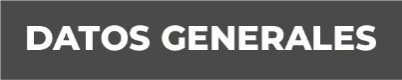 Nombre  Karla Guadalupe Librado HernándezGrado de Escolaridad  Maestría en Administración Pública			       Licenciada en DerechoCédula Profesional      Licenciatura 6470952			       Maestría 9711494Teléfono de Oficina  232 324 8382Correo Electrónico   klibrado@fiscaliaveracruz.gob.mxForman Académica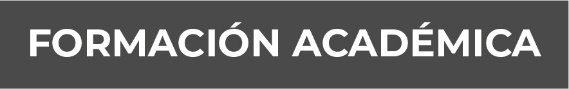 Año2011-2013Instituto de Administración Pública de Veracruz A.C.Maestría en Administración PúblicaTítulo y Cédula profesional 9711494Año 2004-2008Universidad Veracruzana- Facultad de DerechoLicenciatura en DerechoTítulo y Cédula Profesional 6470952Trayectoria Profesional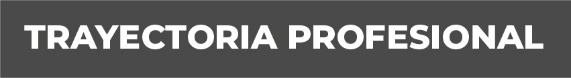 Marzo 2020 a Marzo 2021 Instituto de la Policía Auxiliar y Protección Patrimonial para el Estado de Veracruz (IPAX)Gerencia Jurídica y ConsultivaAuxiliar administrativoMayo 2019 a septiembre 2019 Secretaría de Seguridad Pública del Estado de San Luis PotosíAcademia Estatal de PolicíaMánager de acreditación CALEADiciembre 2017 a abril 2019 Secretaría de Seguridad Pública del Estado de VeracruzSubsecretaría de Logística Analista administrativo/mánager de acreditación CALEA en el CEIS Con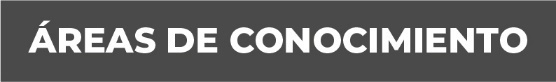 Derecho, Calidad en el servicio, Administración, Recursos Humanos, Métodos y procedimientos administrativos